Протокол № 14 педагогического совета от 28 мая 2018 годаПрисутствовало: 25 человекПовестка дня:О переводе обучающихся 1-8, 10 классов в следующий класс и на следующий год обучения.Разное.1. По первому вопросу выступила заместитель директора по УВР Викинская В.А.. Она напомнила статью 58 Закона об образовании РФ о правилах перевода обучающихся в следующий класс.Слушали доклады классных руководителей об освоении учащихся 1-8, 10 классов образовательных программ.Решили:Перевести во 2а класс 24 обучающихся из 25 человек 1а класса:Перевести во 2б класс 22 обучающихся из 22 человек  1б классаПеревести в 3а класс 23 обучающихся из 23 человек 2а класса;Перевести в 3б класс 23 обучающихся из 23 человек   2б классаПеревести в 4а класс 26 обучающихся из 26 человек 3 а класса;Перевести в 4б класс 23 обучающихся из 23 человек 3 б класса;Перевести в 5а  класс 22 обучающихся из 21 человек 4 классаПеревести в 5б класс 16 обучающихся из 15 человек 4 классаПеревести в 6а класс 13 обучающихся из 19 человек 5а классаПеревести в 6 б класс 17 обучающихся из 18 человек 5б классаПеревести в 7а класс 23 обучающихся из 23 человек 6а классаПеревести в 7б класс 6 обучающихся из 6 человек 6б классаПеревести в 8а класс 16 обучающихся из 17 человек 7а классаПеревести в 8 б класс 18 обучающихся из 18 человек 7б классаПеревести в 9 а класс 25 обучающихся из 26 человек 8 а классаПеревести в 9 б класс 7 обучающихся из 7 человек 8б классаПеревести в 11 класс 16 обучающихся из 17 человек 10 класса1Быков Андрей Витальевич2Васильева Анастасия Ивановна3Власова Юлия Владимировна4.Дерябина Виктория Андреевна5 Дубровина Полина Евгеньевна6Ежев Олег Константинович7 Иванов Егор Александрович8Калашников Евгений Никитич9Каргаполов Кирилл Павлович10Кубасов Фёдор Михайлович11Кузнецов Семён Константинович12Лоскутова Светлана Александровна13Нестеров Ярослав Сергеевич14Осинцев Семён Александрович15Останина Нина Витальевна16Поздеев Даниил Андреевич17Полухина Мария Алексеевна18Проскуровский Дмитрий Александрович19Сухогузов Максим Алексеевич20Хорьков Кирилл Андреевич21Худорожкова Диана Евгеньевна22Цуканова Екатерина Романовна23Чиркова Ольга Александровна24Щукин Назар Геннадьевич1Березин Иван Артемович2Бердышев Матвей Степанович3Быков Денис Вячеславович4Воложанина Кира Сергеевна5Гусенов Аждар Ризван Оглы6Дмитриев Артем Сергеевич7Камаева Дарья Олеговна8Косенко Данил Андреевич9Лешуков Денис Владимирович10Мазырина Анастасия Денисовна11Малахов Евгений Константинович12Медведева Ольга Сергеевна13Мончакивская Анастасия Руслановна14Немчинов Павел Евгеньевич15Неустроева Антонина Антоновна16Никулин Арсений Михайлович17Ребров Тимофей Евгеньевич18Семенов Андрей Дмитриевич19Ситчихина Татьяна Ивановна20Стаценко Степан Алексеевич21Чудов Кирилл Алексеевич22Шродер Илья Сергеевич1Аржанников Михаил Александрович2Буданова Ульяна Андреевна3Булатова София Симоновна4Быков Александр Вячеславович5Валова Александра Юрьевна6Загайнова Ксения Андреевна7Змеев Николай Сергеевич8Казанцев Георгий Константинович9Коковина Ксения Игоревна10Ковальков Кирилл Михайлович11Коптяев Иван Валерьевич12Кузнецова Александра Евгеньевна 13Малышева Полина Ильинична14Морев Александр Александрович15Мошков Никита Алексеевич16Никулина Арина Сергеевна17Соловьева Анна Алексеевна18Табуркин Ярослав Дмитриевич19Тебенькова Анастасия Дмитриевна20Ткачук Глеб Игоревич21Филимонов Никита Дмитриевич22Хорьков Никита Алексеевич23Шелишпанова Варвара Олеговна1Бадретдинова Регина Филюсовна2Бедарев Александр Сергеевич3Бердышев Констант. Александр.4Берсенёв Денис Александрович5Бражникова Татьяна Павловна6Быкова Александра Владимировна7Ветров Дмитрий Павлович8Волкова Екатерина Игоревна9Гоголева Валерия Сергеевна10Джуглей Анна Александровна11Жигалова София Александровна12Загоскина Дарья Вениаминовна13Каргаполова Анастасия Павлов.14Кошелева Софья Николаевна15Куликова Алина Валерьевна16Немчинова Светлана Евгеньевна17Рыбакова Полина Леонидовна18Сысолятин Сергей Михайлович19Хижнеков Николай Витальевич20Чеботарь Илья Владимирович21Шат Юлия Валентиновна22Шомина Ольга Вячеславовна23Шпак Варвара Александровна1Александров Кирилл Александр2Батенев Вячеслав Максимович3Быкова Полина Вячеславовна4Быков Александр Денисович5Викинский Роман Константин.6Волкова Альбина Игоревна7Гутова Ирина Андреевна8Жигалов Матвей Васильевич9Косенко Владислав Андреевич10Кретова Александра Эдуардовна11Кузнецов Павел Павлович12Ладовер Софья Александровна13Матвеева Лидия Викторовна14Оленберг Кирилл Вадимович15Панов Никита Сергеевич16Панов Степан Михайлович17Пашнин Иван Евгеньевич18Потапов Андрей Витальевич19Прядеин Павел Денисович20Саркиев Арсений Сергеевич21Селин Александр Евгеньевич22Солодкая Диана Евгеньевна23Сысолятина Вероника Андреевна24Тарабаев Антон Михайлович25Томилов Степан Алексеевич26Чегодаев Данил Александрович1Алимпиева Маргарита  Владимир.2Абалихин Игнат Евгеньевич3Аликко Артем Олегович4Алферова Светлана Александров5Берсенев Николай Александр.6Брыляков Евгений Иванович7Валов Игорь Вадимович8Василенко Альбина Федоровна9Васильев Максим Иванович10Винокурова Анна Максимовна11Владимиров Илья Петрович12Ефремов Семен Алексеевич13Каюков Виктор Дмитриевич14Коковин Виктор Евгеньевич15Крапивин Кирилл Николаевич16Кусков Артем Александрович17Медведева Марина Владимировна18Мончакивский Сергей Русланов.19Сабурова Алина Николаевна20Соколов Денис Петрович21Уфимцева Екатерина Сергеевна22Чеботарь Сергей Владимирович23Шмакова Анна Александровна1Брылин Сергей Иванович   2Быков Даниил Алексеевич3Громашев Сергей Викторович4Губин Илья Артемович5Змееву Елизавету Сергеевну6Курбаковских Глеб Владимиров.7Митрясов Иван Александрович8Михалев Иван Евгеньевич9Московских Любовь Эдуардовна10Неустроев Арсений Денисович11Неустроева Ирина Андреевна12Николаева Елена Олеговна13Пономарев Георгий Романович14Рыбакова Татьяна Юрьевна15Рыжков Антон Сергеевич16Скворцов Илья Дмитриевич17Сосновских Олеся Юрьевна18Спивак Дарья Андреевна19Хорькова Дарья Юрьевна20Худорожков Роман Денисович21Шурупов Даниил Вячеславович1Болдырев Владислав Евгеньевич2Болдырев Вячеслав Евгеньевич3Ванеева Мария Алексеевна4Иванова Виктория Сергеевна5Кочнева Яна Федоровна6Кочурина Варвара Владимир.7Прокопьев Данил Викторович8Рощина Ольга Максимовна9Савин Сергей Александрович10Савина Юлия Владимировна11Селенских Владислав Евгеньевич12Селин Лев Алексеевич13Хомутова Валерия Андреевна14Хорькова Елизавета Алексеевна15Шат Валерия Валентиновна1Борчанинова Милена Сергеевна2Буньков Илья Владимирович3Деревцов Егор Дмитриевич4Дудина Ксения Александровна5Ильиных Алексей Константин.6Исакова Ксения Александровна7Казанцева Ксения Александров.8Казанцев Тимофей Алексеевич9Лешукова Анастасия Сергеевна10Неустроев Петр Алексеевич11Охотникова Кристина Александр12Тарасова Софья Анатольевна13Таратухин Кирилл Викторович14Чернов Семен Константинович15Шпак Алина Александровна16Шумихин Арсений Николаевич1Бадретдинова Виолетта Филюсовна2Белослудцева Диана Павловна3Бондаренко Даниил Олегович4Быков Артем Вячеславович5Гутова Елена Андреевна6Камаев Семен Алексеевич7Седойкин Игорь Олегович8Мартынова Кристина Сергеевна9Михалев Михаил Евгеньевич10Мусина Диана Бераковна11Пиксаева Анастасия Дмитриевна12Репин Никита Владимирович13Савин Арсений Евгеньевич14Смышляева Татьяна Владимир.15Соколов Богдан Альбертович16Табуркин Максим Юрьевич17Шерстобитов Никита Сергеевич1Абрамов Даниил Александров.2Быков Тимофей Олегович3Воложанина Полина Сергеевна4Коковин Сергей Владимирович5Корякин Илья Андреевич6Корякина  Виктория Алексеевна7Костенко Алена Викторовна8Кочнева Юлия Юрьевна9Кузнецов Владислав Павлович10Махнева Александра Алексеевна11Напалкова Виктория Алексеевна12Наумов Никита Олегович13Ощепкова Кристина Александр.14Панов Михаил Михайлович15Панов  Родион  Евгеньевич 16Прядеина Юлия Артемовна17Пучин Даниил Константинович18Сычева Виктория Сергеевна19Терентьев Антон Дмитриевич20Харина Ирина Алексеевна21Хромцов  Илья Андреевич22Четверкина Анастасия Андреевна23Шурупов Михаил Вячеславович1Маркушин Данил Сергеевич2Матвеенков Кирилл Георгиевич3Медяков Максим Вячеславович4Соколова Виктория Петровна5Хорьков Александр Алексеевич6Шмаков Денис Андреевич1Аникин Артем Владимирович2Быкова Анастасия Сергеевна3Волков Владислав Дмитриевич4Гриманова Ульяна Александровна5Иванов Максим Евгеньевич6Карпеченко Яна Олеговна7Корнеев Никита Артемович8Малыгина Софья Ивановна9Мушкетова Вероника Денисовна10Ошлоков Илья Алексеевич11Прядеина Елизавета Денисовна12Сабелькина Екатерина Сергеевна13Спивак Данил Андреевич14Старовойтова Полина Александров15Токписева Софья Николаевна16Хамитова Виолетта Евгеньевна17Шелковников Александр Сергеевич1Алимпиева Дарья Владимировна2Быков Сергей Дмитриевич3Ганина Полина Сергеевна 4Главицкий Тимофей Олегович 5Ефремова Елизавета Владимир.6Займогова Динара Николаевна7Ильина Дана Дмитриевна8Лескин Иван Олегович9Полухина Ирина Алексеевна10Реутова Валерия Алексеевна11Солдатов Иван Денисович12Сысолятина Алёна Сергеевна13Токмашев Виктор Сергеевич14Токписева Софья Николаевна15Устьянцев Данил Сергеевич16Уфимцев Андрей Сергеевич17Фотеев Антон Александрович18Шарапова Софья Сергеевна1Бабушкина Анна Евгеньевна2Болтенков Михаил Дмитриевич3Борзенко Кристина Ивановна4Белкин Артем Олегович5Белослудцев Илья Алексеевич6Бердышев Максим Степанович7Божко Николай Романович8Губернский Дмитрий Витальевич9Золотухина Дарья Дмитриевна10Калугина Анастасия Андреевна11Камаев Иван Олегович12Кочнева Александра Леонидовна13Липин Данил Андреевич14Меркурьев Данил Евгеньевич15Полухина Виктория Алексеевна16Рябцев Данил Андреевич17Сесина Мария Игоревна18Спивак Елизавета Андреевна19Сологубова Олеся Владимировна20Федотова Наталья Андреевна21Хорькова Виктория Алексеевна22Хохряков Константин Михайлович23Ческидова Анастасия Витальевна24Шаров Александр Юрьевич25Шангин Павел Васильевич26Шпак Евгений Витальевич1Журавлев Павел Андреевич2Загоскин Эдуард Вениаминович3Казанцева Евгения Александр4Рыжков Кирилл Николаевич5Хохряков Дмитрий Михайлов.6Шмакова Наталья Андреевна1Бердышев Илья Степанович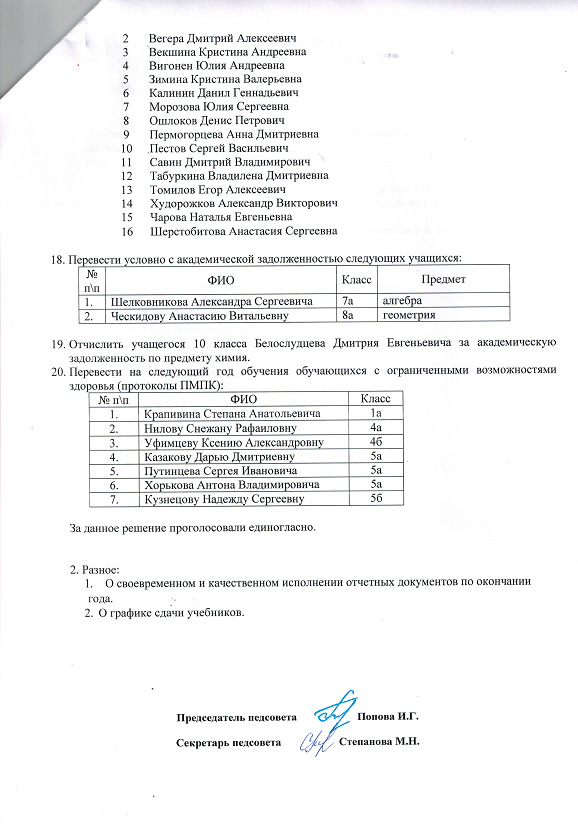 